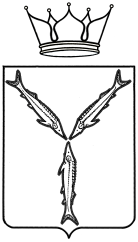 МИНИСТЕРСТВО ТРАНСПОРТА И ДОРОЖНОГО ХОЗЯЙСТВАСАРАТОВСКОЙ ОБЛАСТИПРИКАЗот 05.09.2017  № 01-01-12/210г. СаратовОб утверждении Положения о порядке получения государственными гражданскими служащими министерства транспорта и дорожного хозяйства Саратовской области разрешения представителя нанимателя участвовать на безвозмездной основе в управлении некоммерческими организациями в качестве единоличного исполнительного органа или вхождения в состав их коллегиальных органов управленияВ соответствии с пунктом 3 части 1 статьи 17 Федерального закона от 27 июля 2004 года № 79-ФЗ «О государственной гражданской службе Российской Федерации» и в соответствии с постановлением Правительства Саратовской области от 22 апреля 2014 года № 246-П «Вопросы министерства транспорта и дорожного хозяйства Саратовской области» ПРИКАЗЫВАЮ:Утвердить в отношении государственных гражданских служащих министерства транспорта и дорожного хозяйства Саратовской области, представителем нанимателя которых является министр транспорта и дорожного хозяйства Саратовской области, Положение о порядке получения государственными гражданскими служащими министерства транспорта и дорожного хозяйства Саратовской области разрешения представителя нанимателя участвовать на безвозмездной основе в управлении некоммерческими организациями в качестве единоличного исполнительного органа или вхождения в состав их коллегиальных органов управления согласно приложению.Отделу организационной и кадровой работы организационно-правового управления ознакомить государственных гражданских служащих министерства с настоящим приказом.Юридическому отделу направить настоящий приказ в министерство информации и печати Саратовской области для официального опубликования.Контроль за исполнением настоящего приказа возложить на заместителя министра Балакина С.Л. Настоящее постановление вступает в силу со дня его подписания.Министр                                                                                         Н.Н. Чуриков                                                                               Приложение к приказу министерства                                                                                 транспорта и   дорожного хозяйства области                                                                                от 05.09.2017 № 01-01-12/210ПОЛОЖЕНИЕ О ПОРЯДКЕ ПОЛУЧЕНИЯ ГОСУДАРСТВЕННЫМИ ГРАЖДАНСКИМИ СЛУЖАЩИМИ МИНИСТЕРСТВА ТРАНСПОРТА И ДОРОЖНОГО ХОЗЯЙСТВА САРАТОВСКОЙ ОБЛАСТИ РАЗРЕШЕНИЯ ПРЕДСТАВИТЕЛЯ НАНИМАТЕЛЯ УЧАСТВОВАТЬ НА БЕЗВОЗМЕЗДНОЙ ОСНОВЕ В УПРАВЛЕНИИ НЕКОММЕРЧЕСКИМИ ОРГАНИЗАЦИЯМИ В КАЧЕСТВЕ ЕДИНОЛИЧНОГО ИСПОЛНИТЕЛЬНОГО ОРГАНА ИЛИ ВХОЖДЕНИЯ В СОСТАВ ИХ КОЛЛЕГИАЛЬНЫХ ОРГАНОВ УПРАВЛЕНИЯ Настоящее Положение устанавливает порядок получения государственными гражданскими служащими министерства транспорта и дорожного хозяйства Саратовской области, представителем нанимателя которых является министр транспорта и дорожного хозяйства Саратовской области (далее - гражданские служащие), разрешения представителя нанимателя участвовать на безвозмездной основе в управлении следующими некоммерческими организациями в качестве единоличного исполнительного органа или вхождения в состав их коллегиальных органов управления: общественной организацией (за исключением политической партии), жилищным, жилищно-строительным, гаражным кооперативом, садоводческим, огородническим, дачным потребительским кооперативом, товариществом собственников недвижимости (далее - некоммерческие организации). Гражданские служащие подают представителю нанимателя письменное заявление о разрешении участвовать на безвозмездной основе в управлении некоммерческими организациями в качестве единоличного исполнительного органа или вхождения в состав их коллегиальных органов управления по форме согласно приложению № 1 к настоящему Положению (далее - заявление).Заявление представляется до начала участия в управлении некоммерческой организацией с приложением копий учредительных документов соответствующей некоммерческой организации.3. Гражданские служащие, участвующие в управлении жилищным, жилищно-строительным, гаражным кооперативом, садоводческим, огородническим, дачным потребительским кооперативом, товариществом собственников недвижимости на день вступления в силу настоящего Положения, подают заявление не позднее чем через пять рабочих дней после дня вступления в силу настоящего Положения.4. Вновь назначенные гражданские служащие, участвующие на безвозмездной основе в управлении некоммерческими организациями в качестве единоличного исполнительного органа или вхождения в состав их коллегиальных органов управления на день назначения на должность государственной гражданской службы области, подают заявление в день назначения на должность государственной гражданской службы области.5. Разрешение участвовать на безвозмездной основе в управлении некоммерческими организациями в качестве единоличного исполнительного органа или вхождения в состав их коллегиальных органов управления оформляется путем проставления на заявлении резолюции представителя нанимателя.Гражданский служащий представляет заявление в отдел организационной и кадровой работы организационно-правового управления министерства транспорта и дорожного хозяйства Саратовской области (далее - Отдел).Регистрация заявлений осуществляется Отделом в день их поступления в журнале регистрации заявлений о разрешении участвовать на безвозмездной основе в управлении некоммерческими организациями в качестве единоличного исполнительного органа или вхождения в состав их коллегиальных органов управления (далее - журнал), составленном по форме согласно приложению № 2 к настоящему Положению. Журнал должен быть прошит и пронумерован, а также заверен оттиском печати Отдела.На заявлении указывается дата и номер его регистрации, фамилия, инициалы и должность лица, зарегистрировавшего заявление.Отделом подготавливается представление, касающееся обеспечения соблюдения гражданским служащим требований к служебному поведению и (или) требований об урегулировании конфликта интересов либо осуществления мер по предупреждению коррупции в связи с намерением гражданского служащего участвовать на безвозмездной основе в управлении некоммерческими организациями в качестве единоличного исполнительного органа или вхождения в состав их коллегиальных органов управления (далее - представление).В течение пяти рабочих дней, следующих за днем поступления заявления в Отдел, представление вместе с заявлением направляется в комиссию по соблюдению требований к служебному поведению государственных гражданских служащих министерства транспорта и дорожного хозяйства области и урегулированию конфликта интересов (далее - комиссия).Представление рассматривается комиссией в порядке, установленном положением о комиссии. Копия протокола заседания комиссии, заявление и другие материалы в течение семи рабочих дней со дня заседания направляются представителю нанимателя.Представитель нанимателя рассматривает заявление с учетом решения комиссии и принимает решение о согласовании или об отказе в его согласовании путем проставления соответствующей резолюции.После рассмотрения заявления представителем нанимателя оно направляется в Отдел для приобщения к личному делу гражданского служащего.Копия заявления с резолюцией представителя нанимателя в течение трех рабочих дней, следующих за днем его поступления в Отдел, выдается гражданскому служащему на руки.Приложение № 1 к Положению о порядке получения государственными гражданскими служащими министерства транспорта и дорожного хозяйства Саратовской области разрешения представителя нанимателя участвовать на безвозмездной основе в управлении некоммерческими организациями в качестве единоличного исполнительного органа или вхождения в состав их коллегиальных органов управленияМинистр транспорта и дорожного хозяйства Саратовской области_____________________________                    (Ф.И.О.)_________________________________________(Согласовано/ Не согласовано)_____________ «____	»20____года(подпись)Министру транспорта и  дорожного хозяйстваСаратовской области                                                            ____________________________                                                                                (Ф.И.О.)от__________________________________________________(наименование должности ____________________________гражданского служащего____________________________области)____________________________                     (Ф.И.О.)Заявлениео разрешении участвовать на безвозмездной основе в управлении некоммерческими организациями в качестве единоличного исполнительного органа или вхождения в состав их коллегиальныхорганов управленияВ соответствии с пунктом 3 части 2 статьи 17 Федерального закона от 27 июля 2004 года № 79-ФЗ «О государственной гражданской службе Российской Федерации» я,	,(Ф.И.О.)замещающий(ая) должность государственной гражданской службы Саратовской области 	(наименование замещаемой должности, структурного подразделения)прошу разрешить мне участвовать на безвозмездной основе в управлении_________________________________________________________________________(наименование и адрес некоммерческой организации)в качестве единоличного исполнительного органа / вхождения в состав ее коллегиальных органов управления (нужное подчеркнуть):	__________________________________________________________________________________________________________(наименование органа управления организацией и его полномочия, основной вид деятельности__________________________________________________________________________________________________________организации, срок, в течение которого планируется участвовать в управлении, иное)Осуществление указанной деятельности не повлечет за собой конфликта интересов.При выполнении указанной деятельности обязуюсь соблюдать требования, предусмотренные статьями 15, 17, 18 Федерального закона от 27 июля 2004 года № 79-ФЗ «О государственной гражданской службе Российской Федерации»._____________________                                                 ____________________           (подпись)	                                                                            (Ф.И.О.)«	»	___________20______годаРегистрационный номер в журнале регистрации заявлений	__Дата регистрации заявления «	»	________________20____года________________________________________________________________________(фамилия, инициалы, должность гражданского служащего, принявшего заявление)Приложение № 2 к Положению о порядке получения государственными гражданскими служащими министерства транспорта и дорожного хозяйства Саратовской области разрешения представителя нанимателя участвовать на безвозмездной основе в управлении некоммерческими организациями в качестве единоличного исполнительного органа или вхождения в состав их коллегиальных органов управленияЖурналрегистрации заявлений о разрешении участвовать на безвозмездной основе в управлении некоммерческими организациями в качестве единоличного исполнительного органа или вхождения в состав их коллегиальныхорганов управленияNп/пФ.И.О. идолжностьгосударственногогражданскогослужащегоСаратовскойобласти,представившегозаявлениеПодпись государстве н н о го гражданского служащего Саратовской области, представившего заявлениеДата поступления заявления в управление кадровой политики и государственной службы Правительства Саратовской областиФ.И.О. идолжность государственного гражданского служащего Саратовской области, зарегистрировав шего заявлениеПодпись государственного гражданского служащего Саратовской области, зарегистрировавш его заявлениеПримечание